HaitiHaitiHaitiHaitiOctober 2025October 2025October 2025October 2025SundayMondayTuesdayWednesdayThursdayFridaySaturday123456789101112131415161718Anniversary of the death of Dessalines19202122232425262728293031NOTES: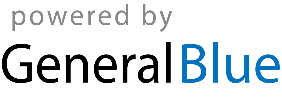 